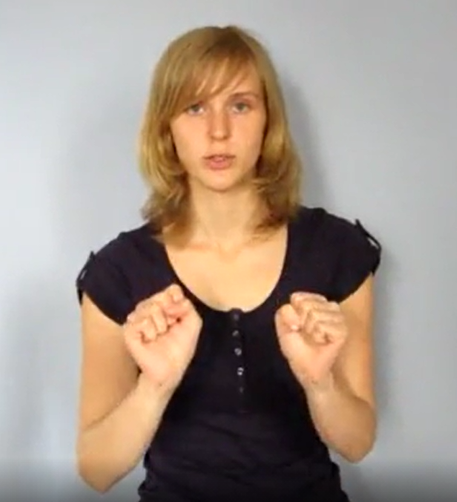 © gebaerdenlernen.de: Gebärde „Schutz“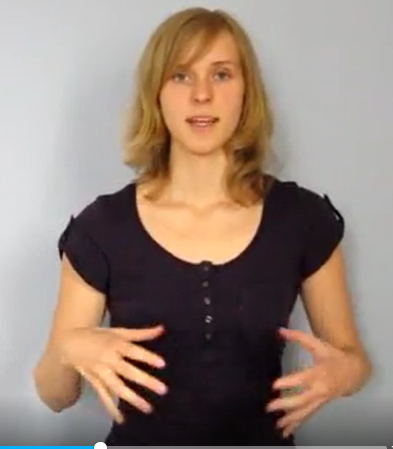 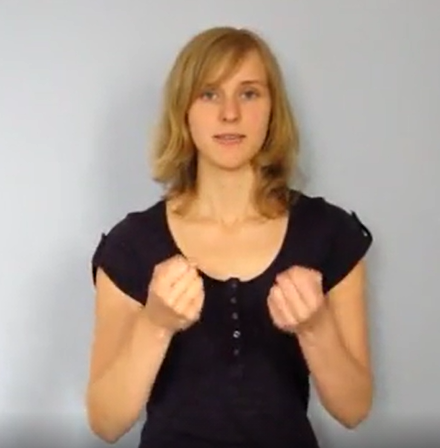 © gebaerdenlernen.de: Gebärde „Rettung“